Temat tygodnia: „Praca rolnika”Temat dnia dzisiejszego: „Zwierzęta z podwórka”Cele:Zachęcanie do uczestnictwa w zabawach ruchowo-naśladowczych. Rozwijanie umiejętności reagowania na sygnały. Rozwijanie pamięci poprzez naukę wiersza. Propozycje do realizacji tematu:1. „Zwierzątka z podwórka” – zabawa orientacyjno-porządkowa. Dziecko porusza się przy poznanej piosence „Stary Donald”. Na pauzę i hasło rodzica, np.: Koniki – dzieci poruszają się po pokoju, naśladując wymienione zwierzątko: biegną, unosząc wysoko kolana i wydają dźwięki podobne do tych wydawanych przez konie. Następnie rodzic wymienia: Kury – dziecko porusza się na lekko ugiętych nogach, macha rękami tak jak skrzydłami i jednocześnie naśladuje głosem wymienione zwierzę. Rodzic wymienia inne zwierzęta do naśladowania: kogut, krowa, koza (piosenka „Stary Donald”).2. „Kurczątko” – zabawa ruchowa połączona z nauką wiersza E.M. Minczakiewicz. Dziecko siedzi na dywanie. Rodzic zapoznaje dziecko z wierszem, a następnie razem recytują wiersz, jednocześnie rysując na kartce.KurczątkoEwa Małgorzata MinczakiewiczKurczątko z jajeczka się urodziło...	(R. rysuje owal jako jajko)Główkę wychyliło, 			(R. rysuje z boku koło jako głowę)na dwie nóżki skoczyło. 		(R. na dole dorysowuje dwie kreski jako nogi)Kurczątko z jajeczka się urodziło...  (dziecko przykuca, robi nad głową daszek z rąk)Główkę wychyliło,	 		(dziecko rozchyla ręce i wychyla głowę)na dwie nóżki skoczyło. 		(dziecko podskakuje)3. „Mówiące jajko” – zabawa orientacyjno-porządkowa Dziecko porusza się w rym wyklaskiwany przez rodzica – podskakuje raz wolno, raz szybko (rodzic klaszcze raz wolniej, raz szybciej). Na hasło rodzica: JAJO dziecko zatrzymuje się i dzieli wyraz jajo na sylaby, wyklaskując. Liczy sylaby w wyrazie, pokazując na palcach.Dla chętnych – karta pracy.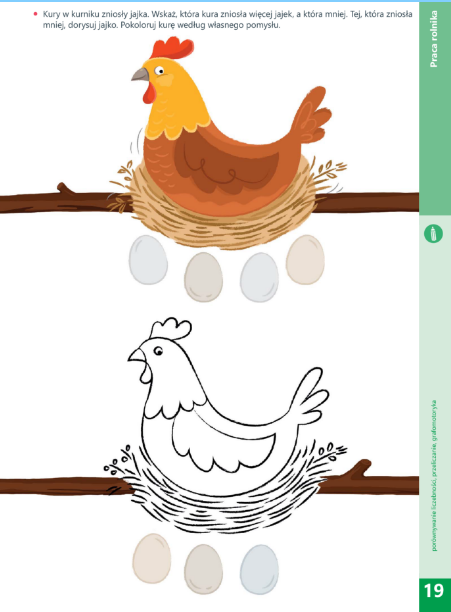 